FREQUENTLY ASKED QUESTIONSHow do I logon to email?Method 1:Login in to your student email account at https://student.laccd.edu/sso/ Enter your LACCD  student ID number here Your Password is the same password for your student information system. 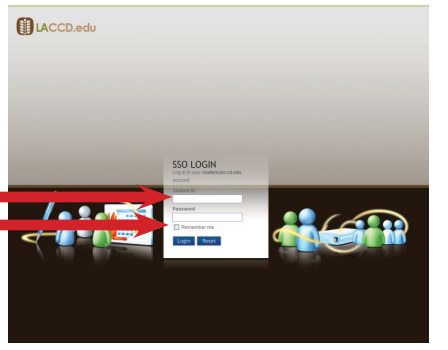 Method 2Login to your student portalClick on the link that email address next to “Assigned Student E-Mail Address”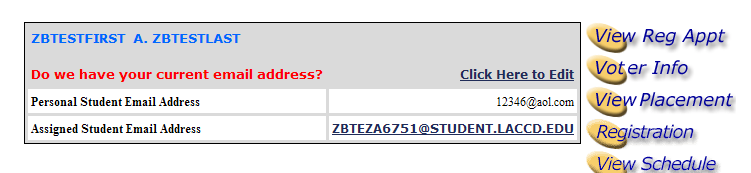 You will be redirected to your email inbox.What do I do if I do not remember my password?If you do not remember your password you need to contact your Admissions and Records Office. They will assist you in obtaining your student pin.Where do I go if I want to change my pin?To change your pin you can use the student information system portal. Go to the student portal where you access your registration and grading information. You can access this from the college sites or from the district site.Log in to the portalClick on “Change Pin” on the left navigation menu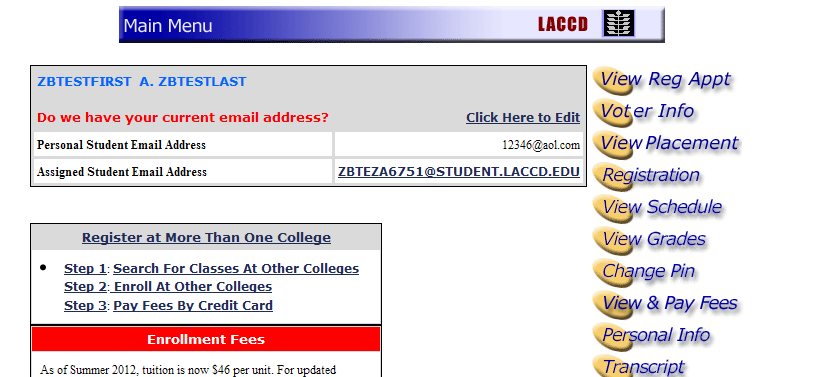 Create a new pin and submit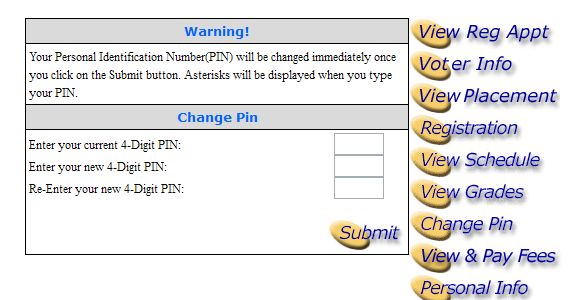 Once the password has change it will be updated for your email account to. Who do I contact if I do not have an email address?Contact your campus Admissions and Records office. They can assist you in identifying your email addressHow do I get information on how to use the email system?Visit www.outlook.com to get help and reference information regarding the different optionsWhat is SkyDrive?SkyDrive is the cloud based collaboration center where you upload and store files, use Microsoft office products such as Microsoft Word, Excel and PowerpointWhere can I get help information about SkyDrive?Visit http://windows.microsoft.com/en-US/skydrive/help-center to get various different information regarding SkyDrive and its capabilities.How much storage space do I get for email?You will get 10GB of storage for your email.How much space do I get on SkyDrive?You will get 25GB of storage space in the cloud.Does the space on SkyDrive include the storage space for my email?Your email storage space is separate from your SkyDrive storage space. This space can be used for uploading and creating new files using the SkyDrive options. What happens if I reach my storage space limit of 10GB?If you reach the maximum limit of 10GB for your email, you will not be able to receive any more emails until the mailbox is cleaned up. 